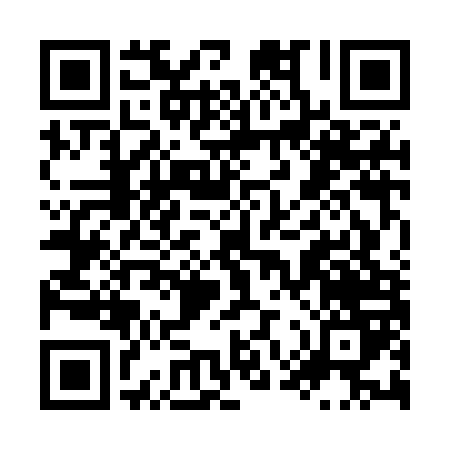 Prayer times for Zuiderrot, NetherlandsMon 1 Jul 2024 - Wed 31 Jul 2024High Latitude Method: Angle Based RulePrayer Calculation Method: Muslim World LeagueAsar Calculation Method: HanafiPrayer times provided by https://www.salahtimes.comDateDayFajrSunriseDhuhrAsrMaghribIsha1Mon3:085:191:407:1910:0212:062Tue3:085:191:417:1910:0212:063Wed3:085:201:417:1910:0112:064Thu3:095:211:417:1810:0112:055Fri3:095:221:417:1810:0012:056Sat3:105:231:417:1810:0012:057Sun3:105:241:427:189:5912:058Mon3:115:251:427:179:5812:059Tue3:115:261:427:179:5712:0410Wed3:125:271:427:179:5712:0411Thu3:125:281:427:169:5612:0412Fri3:135:291:427:169:5512:0413Sat3:135:301:427:159:5412:0314Sun3:145:311:427:159:5312:0315Mon3:145:331:437:149:5212:0216Tue3:155:341:437:149:5112:0217Wed3:165:351:437:139:5012:0118Thu3:165:371:437:139:4812:0119Fri3:175:381:437:129:4712:0120Sat3:175:391:437:119:4612:0021Sun3:185:411:437:119:4511:5922Mon3:185:421:437:109:4311:5923Tue3:195:431:437:099:4211:5824Wed3:205:451:437:089:4011:5825Thu3:205:461:437:079:3911:5726Fri3:215:481:437:079:3711:5627Sat3:215:491:437:069:3611:5628Sun3:225:511:437:059:3411:5529Mon3:235:521:437:049:3311:5430Tue3:235:541:437:039:3111:5431Wed3:245:561:437:029:2911:53